Sexto básico Unidad1Clase5Objetivo de la claseReconocer y analizar características del mitoObjetivo de la claseEn esta clase aprenderemos sobre el mito y sus características. El siguiente organizador gráfico presenta las principales características del mito: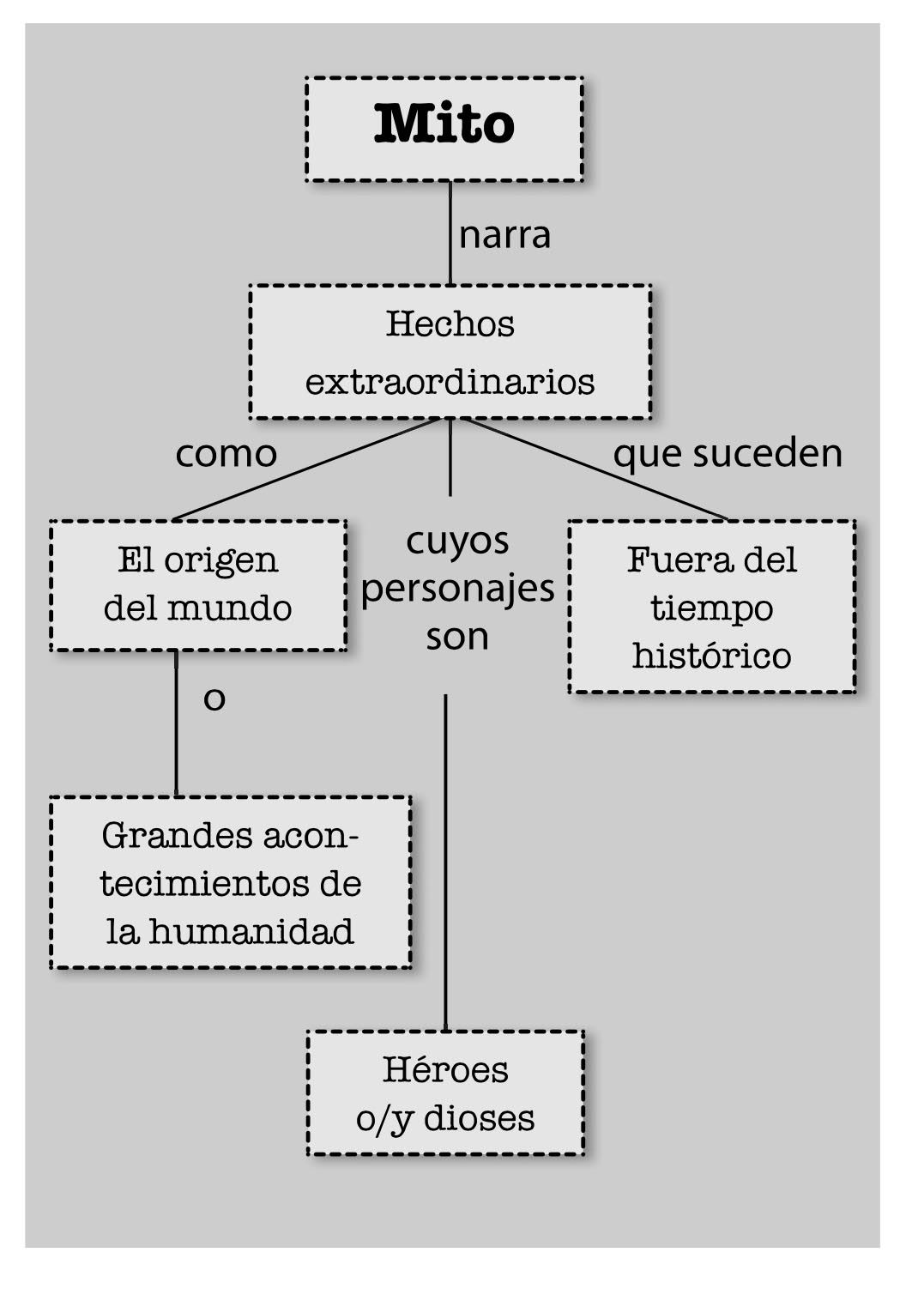 Link de interés: Mitos griegos https://bdescolar.mineduc.cl/info/mitos-griegos-00047662Explicación animada del mito La caja de Pandora https://www.youtube.com/watch?v=TfwbJ96ZKmEActividadLee El mito de Pandora del cuaderno de trabajo (páginas 30 y 31) y responde las siguientes preguntas: ¿Por qué Pandora el un mito?¿Qué tipos de hechos se narran en este mito?¿En qué tiempo histórico suceden?¿Quiénes son sus personajes?¿Qué se narra?  (Respuestas esperadas)¿Por qué Pandora es un mito? R: Es una narración que se ubica fuera del tiempo histórico, sus protagonistas son dioses y seres divinos. Explica el origen de las enfermedades y los males que aquejan a la humanidad. ¿Qué tipo de hechos se narran en este mito?R: Hechos extraordinarios, como la creación de la primera mujer y el castigo de los dioses a los seres humanos.  ¿En qué tiempo histórico suceden?R: Fuera del tiempo histórico, una época en que los dioses convivían con los seres humanos. ¿Quiénes son sus personajes?R: Dioses como, por ejemplo, Zeus, Prometeo, Hermes, Afrodita, etc. 